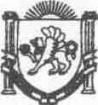 Республика КрымНижнегорский районАдминистрацияЧкаловского сельского поселенияПОСТАНОВЛЕНИЕ№2427.03.2018г.                                                                                               с.Чкалово «Об утверждении отчета  о ходе реализации  муниципальной  программы   «Противодействие коррупции в  Чкаловском сельском поселении на 2016-2018 годы». В соответствии с Постановлением  администрации Чкаловского сельского поселения от 30.12.2015 г. № 72« Об утверждении Порядка принятия решений о разработке муниципальных программ Администрации Чкаловского сельского поселения, их  формирования и реализации», Уставом муниципального образования Чкаловское сельское поселение Нижнегорского района Республики Крым, администрация Чкаловского сельского поселения  ПОСТАНОВЛЯЕТ: 1. Утвердить отчет о ходе реализации муниципальной программы «Противодействие коррупции в Чкаловском сельском поселении на 2016-2018 годы».(прилагается)2. Обнародовать настоящее постановление на информационном стенде в здании администрации Чкаловского сельского поселения по адресу: ул.Центральная, 54-а и на официальном сайте администрации Чкаловского сельского поселения чкаловское.рф.3. Постановление вступает в силу со дня его официального обнародования.                                                                                                                            Председатель Чкаловского сельского поселения-глава администрации Чкаловского сельского поселения- 		М.Б.ХалицкаяОтчетО ходе реализации  муниципальной целевой программы «Противодействие коррупции  в   Чкаловском сельском поселении на 2016-2018 годы».Муниципальная программа «Противодействие коррупции в   Чкаловском сельском поселении на 2016-2018 годы» утверждена постановлением  администрации   Чкаловского сельского поселения № 105 от 12.10.2016 года.			Разработчиком и исполнителем Программы является  администрация  Чкаловского сельского поселения.Основные цели Программы : - осуществление мероприятий по противодействию коррупции в  Чкаловском сельском поселении;обеспечение защиты прав и законных интересов жителей  Чкаловского сельского поселенияОсновные задачи Программы:- совершенствование  правового регулирования в сфере противодействия коррупции на территории  Чкаловского сельского поселения;- создание в органах местного самоуправления  Чкаловского сельского поселения  комплексной системы противодействия коррупции;- организация антикоррупционного мониторинга, просвещения и пропаганды;- формирование антикоррупционного общественного мнения и нетерпимости к проявлениям коррупции;- обеспечение прозрачности деятельности органов местного самоуправления  Чкаловского сельского поселенияВ 2016-2017 год в рамках реализации данной программы проводились следующие мероприятия: -администрацией сельского поселения и сельским советом разработаны  и приняты  нормативные правовые акты, регулирующие вопросы в сфере противодействия коррупции на территории  Чкаловского сельского поселения – 31 .- на официальном сайте администрации   Чкаловского сельского поселения http://novogrigor-adm91.ru /  в разделе противодействие коррупции размещается  вся информация поселения по данному направлению.- информационный и справочный материал размещается на информационных стендах  сельского поселения, расположенных во всех населенных пунктах поселения.Анализ реализации Программы за 2016-2017 годы показал, что программные  цели и ожидаемые результаты от реализации  Программы на данном этапе достигнуты:приняты нормативные правовые акты  Чкаловского сельского поселения по обеспечению реализации государственной политики в сфере противодействия коррупции;- организовано проведение антикоррупционных экспертиз нормативных правовых актов органов местного самоуправления  Чкаловского сельского поселения и их проектов;- проведено не менее 6 собраний коллектива Администрации  Чкаловского сельского поселения по противодействию коррупции (2016 год - 4, 2017 год – 5,);- проводится обучение муниципальных служащих по программам противодействия коррупции в соответствии с установленными Правительством Республики Крым  и соответствующими министерствами и ведомствами Республики Крым планом и графиком.В соответствии с Порядком принятия решении о разработке долгосрочных целевых программ  Чкаловского сельского поселения и их формирования и реализации, утвержденным Постановлением  администрации  Чкаловского сельского поселения от 30.12.20165г. № 72 муниципальная программа «Противодействие коррупции в   Чкаловском сельском поселении на 2016-2018 годы»признана эффективной.Фактически в отчетном периоде из запланированных мероприятий все в полном объеме выполнены.Вывод об эффективности программы : цели и задачи программы за отчетный период достигнуты.  Мероприятия Программы реализовать  в 2018 году. 